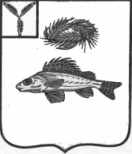 СОВЕТДЕКАБРИСТСКОГО МУНИЦИПАЛЬНОГО ОБРАЗОВАНИЯЕРШОВСКОГО МУНИЙИПАЛЬНОГО РАЙОНАСАРАТВОСКОЙ ОБЛАСТИРЕШЕНИЕот 17 ноября 2021 года							  	    № 5-13	Об установлении порядка определения размера арендной платы за земельные участки, находящиеся в муниципальной собственности Декабристского муниципального образования Ершовского муниципального района Саратовской области, предоставляемые в аренду без торговВ соответствии с Земельным кодексом Российской Федерации от 25 октября 2001 года N 136-ФЗ (с изменениями и дополнениями), Федеральным законом от 25 октября 2001 года N 137-ФЗ "О введении в действие Земельного кодекса Российской Федерации" (с изменениями и дополнениями), Законом Саратовской области от 30 сентября 2014 года N 122-ЗСО "О земле" (с изменениями и дополнениями), постановлением Правительства Саратовской области от 27 ноября 2007 г. N 412-П "Об установлении порядка определения размера арендной платы за земельные участки, находящиеся в государственной собственности Саратовской области, предоставляемые в аренду без торгов" (с изменениями и дополнениями) и на основании Устава Декабристского муниципального образования Совет Декабристского муниципального образования РЕШИЛ:1. Годовой размер арендной платы за земельные участки, находящиеся в муниципальной собственности Декабристского муниципального образования Ершовского района Саратовской области, предоставляемые в аренду без торгов, определяется исходя из кадастровой стоимости земельных участков и в соответствии с их видами разрешенного использования.2. Годовой размер арендной платы за земельные участки, находящиеся в муниципальной собственности Декабристского муниципального образования, предоставляемые в аренду без торгов, если иное не установлено федеральным законом, определяется по формуле с использованием коэффициента К (%) согласно Приложению № 1.3. Установить значение коэффициента К (%), применяемого для определения арендной платы за земельные участки, находящиеся в муниципальной собственности Декабристского муниципального образования, предоставляемые в аренду без торгов в соответствии с их видами разрешенного использования согласно Приложению № 2.4. В случае переоформления права постоянного (бессрочного) пользования земельными участками на право аренды земельных участков в соответствии со ст. 3 Федерального закона N 137-ФЗ от 25.10.2001 "О введении в действие Земельного кодекса Российской Федерации", годовой размер арендной платы устанавливается в пределах согласно Приложению  № 3.5. Годовая арендная плата за земельные участки, находящиеся в муниципальной собственности Декабристского муниципального образования, предоставляемые в аренду без торгов, в отношении земельных участков в случае заключения договора аренды в соответствии с пунктом 5 статьи 39.7 Земельного кодекса Российской Федерации, устанавливается в размере 1,5 процента кадастровой стоимости земельного участка, но не выше размера земельного налога, рассчитанного в отношении такого земельного участка.6. Размер арендной платы за земельные участки, находящиеся в муниципальной собственности Декабристского муниципального образования, предоставленные для размещения объектов, предусмотренных подпунктом 2 статьи 49 Земельного кодекса Российской Федерации, а также для проведения работ, связанных с пользованием недрами, устанавливается в размере арендной платы, рассчитанной для соответствующих целей в отношении земельных участков, находящихся в федеральной собственности.7. Размер арендной платы подлежит пересмотру в одностороннем порядке по требованию арендодателя в случае изменения кадастровой стоимости земель.Размер арендной платы за земельные участки подлежит перерасчету по состоянию на 1 января года, следующего за годом, в котором произошло изменение кадастровой стоимости.8. Установить, что для пенсионеров, получающих пенсию на основании пенсионного законодательства, для граждан (физических лиц), имеющих трех и более детей, инвалидов размер рассчитанной величины арендной платы за земельные участки, указанные в абзацах втором, третьем пункта 3 настоящего решения, уменьшается на 50 процентов.9. Установить, что арендная плата за земельные участки, вносится физическими и юридическими лицами поквартально до 10 числа месяца, следующего за оплачиваемым кварталом.10. Контроль за выполнением решения оставляю за собой.11.Разместить настоящее решение на официальном сайте администрации Ершовского  муниципального района.12. Настоящее решение вступает в силу с момента подписания.Глава Декабристского муниципального образования                                                М.А. ПолещукПриложение № 1 к решениюСовета Декабристского муниципального образованияот 17 ноября 2021 г. №5-13ФОРМУЛА С ИСПОЛЬЗОВАНИЕМ КОЭФФИЦИЕНТА К (%) ПО ОПРЕДЕЛЕНИЮ ГОДОВОГО РАЗМЕРА АРЕНДНОЙ ПЛАТЫ ЗА ЗЕМЕЛЬНЫЕ УЧАСТКИ, НАХОДЯЩИЕСЯ В МУНИЦИПАЛЬНОЙ СОБСТВЕННОСТИ ДЕКАБРИСТСКОГО МУНИЦИПАЛЬНОГО ОБРАЗОВАНИЯ, ПРЕДОСТАВЛЯЕМЫЕ В АРЕНДУ БЕЗ ТОРГОВ, ЕСЛИ ИНОЕ НЕ УСТАНОВЛЕНО ФЕДЕРАЛЬНЫМ ЗАКОНОМАг = УПКС x S x К(%), где:Аг - размер арендной платы за год;УПКС - удельный показатель кадастровой стоимости 1 кв. м земельного участка;S - площадь земельного участка;К(%) - коэффициент в процентах от кадастровой стоимости по видам разрешенного использования земель;Значение указанного коэффициентаПриложение № 2 к решениюСовета Декабристского муниципального образованияот 17 ноября 2021 г. №5-13ЗНАЧЕНИЕ КОЭФФИЦИЕНТА К (%), ПРИМЕНЯЕМОГО ДЛЯ ОПРЕДЕЛЕНИЯ АРЕНДНОЙ ПЛАТЫ ЗА ЗЕМЕЛЬНЫЕ УЧАСТКИ, НАХОДЯЩИЕСЯ В МУНИЦИПАЛЬНОЙ СОБСТВЕННОСТИ ДЕКАБРИСТСКОГО МУНИЦИПАЛЬНОГО ОБРАЗОВАНИЯ, ПРЕДОСТАВЛЯЕМЫЕ В АРЕНДУ БЕЗ ТОРГОВ В СООТВЕТСТВИИ С ИХ ВИДАМИ РАЗРЕШЕННОГО ИСПОЛЬЗОВАНИЯ- 0,3 % кадастровой стоимости арендуемых земельных участков, предназначенных для размещения объектов индивидуального жилищного строительства, отдельно стоящих усадебных жилых домов с участками, с возможностью содержания и разведения домашнего скота и птицы, блокированных односемейных домов с приусадебными участками, хозблоков, погребов, а также для ведения личного подсобного хозяйства (приусадебный участок), дачных, садоводческих и огороднических целей;- 0,3 % кадастровой стоимости арендуемых земельных участков, предназначенных для размещения индивидуальных гаражей;- 0,5 % кадастровой стоимости арендуемых земельных участков, предназначенных для размещения объектов рекреационного и лечебно-оздоровительного назначения, а также занятые особо охраняемыми территориями и объектами;- 0,5 % кадастровой стоимости арендуемых земельных участков, предназначенных для размещения автостоянок, используемых для нужд, не связанных с извлечением экономической выгоды из предоставления места для хранения автотранспорта;- 0,2 % кадастровой стоимости арендуемых земельных участков, предназначенных для размещения многоэтажных жилых домов, если иное не установлено федеральным законом;- 0,5 % кадастровой стоимости арендуемых земельных участков, предназначенные для размещения объектов физической культуры и спорта;- 0,01 % кадастровой стоимости земельных участков, предоставленных государственным или муниципальным казенным предприятиям для размещения домов многоэтажной жилой застройки в целях комплексного освоения под жилищное строительство;- 2,5 % кадастровой стоимости арендуемых земельных участков из земель сельскохозяйственного назначения;- 1,5 % кадастровой стоимости арендуемых земельных участков, изъятых из оборота или ограниченных в обороте;- 0,1 % кадастровой стоимости земельных участков, предоставленных некоммерческим организациям, в том числе созданным в форме потребительских кооперативов, общественных или религиозных организаций (объединений), учреждений, благотворительных и иных фондов за исключением товариществ собственников жилья, жилищных и жилищно-строительных кооперативов, гаражных и гаражно-строительных кооперативов, садоводческих, огороднических и дачных некоммерческих объединений граждан;- 4 % кадастровой стоимости арендуемых земельных участков предназначенных для иных целей. Приложение № 3 к решениюСовета Декабристского муниципального образованияот 17 ноября 2021 г. №5-13ПЕРЕОФОРМЛЕНИЯ ПРАВА ПОСТОЯННОГО (БЕССРОЧНОГО) ПОЛЬЗОВАНИЯ ЗЕМЕЛЬНЫМИ УЧАСТКАМИ НА ПРАВО АРЕНДЫ ЗЕМЕЛЬНЫХ УЧАСТКОВ В СООТВЕТСТВИИ СО СТ. 3 ФЕДЕРАЛЬНОГО ЗАКОНА N 137-ФЗ ОТ 25.10.2001 "О ВВЕДЕНИИ В ДЕЙСТВИЕ ЗЕМЕЛЬНОГО КОДЕКСА РОССИЙСКОЙ ФЕДЕРАЦИИ", ГОДОВОЙ РАЗМЕР АРЕНДНОЙ ПЛАТЫ УСТАНАВЛИВАЕТСЯ В ПРЕДЕЛАХ:- 2 % кадастровой стоимости арендуемых земельных участков;- 0,3 % кадастровой стоимости арендуемых земельных участков из земель сельскохозяйственного назначения;- 1,5 % кадастровой стоимости арендуемых земельных участков, изъятых из оборота или ограниченных в обороте.Изменение годового размера арендной платы, определенного в соответствии с настоящим пунктом, может предусматриваться договорами аренды указанных земельных участков только в связи с изменением кадастровой стоимости соответствующего земельного участка.